PROMOTION (Tenure –Track Positions; Assistant, Associate, and Full Professor)RECOMMENDATION for PROMOTION – Cover Page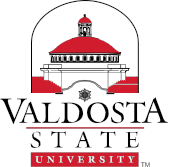 Valdosta State University – College of the Artswww.valdosta.edu/coaEducational Background:Original Employment at Valdosta State University:Employment History at Valdosta State University:Summary of Action(s):Application for:Assistant ProfessorAssociate ProfessorFull ProfessorNamePresentRank / TitleDepartmentYears in Present Rank / Title at Valdosta State University (including current year)Years in Present Rank / Title at Valdosta State University (including current year)Years in Present Rank / Title at Valdosta State University (including current year)Highest degree earnedMonth & year when awardedInstitution awarding degreeTotal Number of Years TeachingExperience (including current year)Number of Years at Valdosta StateUniversity (including current year)Type of Tenure Track(On Track / Non on Track)RecommendedRank & TitleProbationary Credit Toward Tenure(Promotions to Assistant Professor only)Recommended for Prior Serviceat the Rank of Instructor at -Month & year of original employment at VSURank/Title at the time of original employmentMonth & year Tenure was awarded (If applicable)Month & year of previous Promotion at VSU(If applicable) To: Assistant, Associate, or ProfessorSignature of candidateDatePositionSignatureDateApprove/DisapproveDepartment PersonnelCommittee –  ChairDepartment HeadCollege of the Arts – Personnel Comm. ChairCollege of the Arts – DeanUniversity T/P Committee(UTPC)ProvostPresident